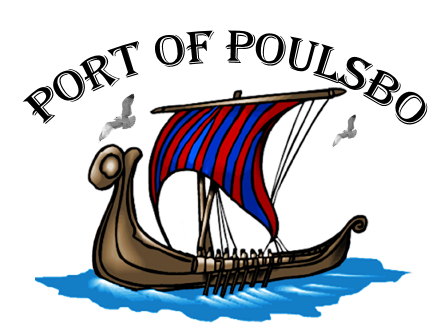 Boat Survey PolicyPORT OF POULSBODraft:  September 6, 2023Executive Approval:  October 5, 2023Commission Adoption:  October 5, 2023Review Date:  October 5, 20241The purpose of this policy is to provide an understanding of why a vessel would be required to have a survey and/or safety inspection as a prerequisite to moor at the Port of Poulsbo. It is the intent of the Port to ensure that all vessels moored within the Port of Poulsbo meet acceptable standards of safety to prevent risk of fire, flooding, electrical malfunction, structural integrity, or environmental concern.  All vessels are subject to review and inspection at the time of initial application for moorage and, as deemed necessary by the Port Manager, at any time thereafter if any concern arises.  Note: Separate stipulation for operability is contained within the Rules and Regulations each licensee receives and acknowledges as part of their moorage agreement. Accordingly, any vessel that presents a questionable condition may be asked by the Port Manager to present either a survey or safety letter completed by an accredited marine surveyor or technician that will address the issue, provide corrective action, and serve to indemnify the Port. Vessels built before 1992 will be required to provide a current marine survey or safety letter initiated by the current owner within the last four years from the date of their moorage application.  All corrective measures identified within the inspection must be completed. Under Washington State law, vessels that are greater than thirty-five (35) feet in length and more than 40 years old are required to have a vessel inspection prior to transferring the vessel. The vessel inspection report must be provided to the Port of Poulsbo at the time that the waiting list application is submitted to the Port. The vessel inspection required must be completed by an accredited marine surveyor (NAMS-CMS or SAMS-AMS). RCW 79.100.150 WAC 332-08-123  For Vessels meeting this criteria: The vessel inspection report must be provided to the Port of Poulsbo at the time that the waiting list application is submitted to the Port or before the vessel Is accepted into permanent, transient, or winter moorage.  The vessel inspection required must be completed by an accredited marine surveyor.The port manager will review all surveys to determine if they will be accepted into the marina.The survey can be completed in the water but is preferred to be done out of water.PURPOSE AND SCOPE POLICY Vessels Survey requirements